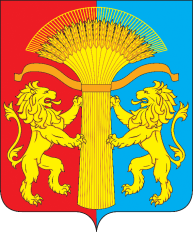 АДМИНИСТРАЦИЯ КАНСКОГО РАЙОНАКРАСНОЯРСКОГО КРАЯПОСТАНОВЛЕНИЕ28.01.2022                                                 Канск                                        № 24-пгО внесении изменений в постановление администрации Канского района Красноярского края от 30.09.2014 № 730-пг «Об утверждении Положения Об оплате труда работников учреждений в сфере молодежной политики Канского района»В соответствии со статьями 135, 144 Трудового кодекса российской Федерации, ст.15 Федерального закона от 06.10.2003 № 131-ФЗ «Об общих принципах организации местного самоуправления в Российской Федерации», Законом Красноярского края  от  09.12.2021 №2-255 «О краевом бюджете на 2022 год и плановый период 2023-2024 годов», Законом Красноярского края от 29.10.2009 № 9-3864 «О системах оплаты труда работников краевых, государственных, бюджетных учреждений», руководствуясь статьями 38, 40 Устава Канского района, ПОСТАНАВЛЯЮ:1. Внести в Положение об оплате труда работников учреждений в сфере молодежной политики Канского района, утвержденное постановлением администрации Канского района Красноярского края от 30.09.2014 № 730-пг (в редакции от 21.12. 2017 № 596-пг, в редакции от 16.09.2019 № 577-пг, в редакции от 29.04.2020 № 158 - пг) следующие изменения:1.1. В разделе IV. «Выплаты стимулирующего характера»:- подпункт 4.4.3 пункта 4.4 изложить в новой редакции:«4.4.3. Работникам, месячная заработная плата которых при полностью отработанной  норме  рабочего  времени  и выполненной норме труда (трудовых обязанностей) ниже размера заработной платы, установленного в Красноярском крае для территории Канского района, предоставляется региональная выплата.Для целей расчета региональной выплаты применять размеры заработной платы в соответствии с Законом Красноярского края от 29.10.2009 №9-3864 «О системах оплаты труда работников краевых государственных учреждений».Региональная выплата для работника рассчитывается как разница между размером заработной платы, установленным настоящим пунктом, и месячной заработной платой конкретного работника при полностью отработанной норме рабочего времени и выполненной норме труда (трудовых обязанностей).Работникам, месячная заработная плата которых по основному месту работы при не полностью отработанной норме рабочего времени ниже размера заработной платы, установленного настоящим пунктом, исчисленного пропорционально отработанному времени, установить региональную выплату, размер которой для каждого работника определяется как разница между размером заработной платы, установленным настоящим пунктом, исчисленным пропорционально отработанному работником времени, и величиной заработной платы конкретного работника за соответствующий период времени.Для целей настоящего пункта при расчете региональной выплаты под месячной заработной платой понимается заработная плата конкретного работника с учетом доплаты до размера минимальной заработной платы, установленного в Красноярском крае (в случае ее осуществления).Региональная выплата включает в себя начисления по районному коэффициенту, процентной надбавке к заработной плате за стаж работы в районах Крайнего Севера и приравненных к ним местностях или надбавке за работу в местностях с особыми климатическими условиями.Размеры заработной платы для расчета региональной выплаты включают в себя начисления по районному коэффициенту, процентной надбавке к заработной плате за стаж работы в районах Крайнего Севера и приравненных к ним местностях или надбавке за работу в местностях с особыми климатическими условиями.»	- пункт 4.4 дополнить подпунктом 4.4.4 следующего содержания:«4.4.4. Персональные выплаты в целях обеспечения заработной платы работника учреждения на уровне размера минимальной заработной платы (минимального размера оплаты труда) производятся работникам учреждения, месячная заработная плата которых при полностью отработанной норме рабочего времени и выполненной норме труда (трудовых обязанностей) с учетом выплат компенсационного и стимулирующего характера ниже размера  минимальной заработной платы, установленного в Красноярском крае,  в размере, определяемом как разница между размером минимальной заработной платы, установленным в Красноярском крае, и величиной заработной платы конкретного работника учреждения за соответствующий период времени. Работникам учреждении, месячная заработная плата которых по основному месту работы при не полностью отработанной норме рабочего времени с учетом выплат компенсационного и стимулирующего характера ниже размера минимальной заработной платы, установленного в Красноярском крае, исчисленного пропорционально отработанному работником учреждения времени, в соответствующем месяце персональные выплаты в целях обеспечения заработной платы работников учреждения на уровне размера минимальной заработной платы (минимального размера оплаты труда) производятся  в размере, определяемом для каждого работника как разница между величиной, рассчитанной из размера минимальной заработной платы, установленного в Красноярском крае, пропорционально отработанной норме рабочего времени, и величиной месячной заработной платы конкретного работника учреждения за соответствующий месяц, в котором не полностью отработана норма рабочего времени.При расчете персональной выплаты в целях обеспечения заработной платы работника учреждения на уровне размера минимальной заработной платы (минимального размера оплаты труда) под месячной заработной платой работника учреждения понимается заработная плата работника учреждения с учетом иных выплат компенсационного и стимулирующего характера.Исчисленная в соответствии с настоящим пунктом персональная выплата в целях обеспечения заработной платы работника учреждения на уровне размера минимальной заработной платы (минимального размера оплаты труда включает в себя начисления по районному коэффициенту, процентной надбавке к заработной плате за стаж работы в районах Крайнего Севера и приравненных к ним местностях или надбавке за работу в местностях с особыми климатическими условиями.»2. Контроль за исполнением настоящего Постановления возложить на заместителя Главы Канского района по общественно-политической работе В.Н. Котина.3. Настоящее постановление вступает в силу в день, следующий за днем опубликования в официальном печатном издании «Вести Канского района» и подлежит размещению на официальном сайте муниципального образования Канский район в информационно-телекоммуникационной сети «Интернет».Глава Канского района                                                                         А.А. Заруцкий